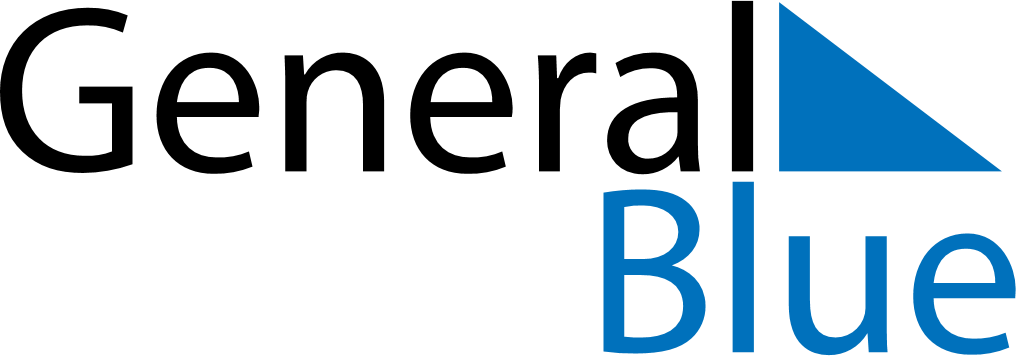 June 2024June 2024June 2024June 2024June 2024June 2024June 2024San Juan de los Cayos, Falcon, VenezuelaSan Juan de los Cayos, Falcon, VenezuelaSan Juan de los Cayos, Falcon, VenezuelaSan Juan de los Cayos, Falcon, VenezuelaSan Juan de los Cayos, Falcon, VenezuelaSan Juan de los Cayos, Falcon, VenezuelaSan Juan de los Cayos, Falcon, VenezuelaSundayMondayMondayTuesdayWednesdayThursdayFridaySaturday1Sunrise: 6:09 AMSunset: 6:53 PMDaylight: 12 hours and 44 minutes.23345678Sunrise: 6:09 AMSunset: 6:53 PMDaylight: 12 hours and 44 minutes.Sunrise: 6:09 AMSunset: 6:54 PMDaylight: 12 hours and 44 minutes.Sunrise: 6:09 AMSunset: 6:54 PMDaylight: 12 hours and 44 minutes.Sunrise: 6:09 AMSunset: 6:54 PMDaylight: 12 hours and 44 minutes.Sunrise: 6:09 AMSunset: 6:54 PMDaylight: 12 hours and 45 minutes.Sunrise: 6:09 AMSunset: 6:54 PMDaylight: 12 hours and 45 minutes.Sunrise: 6:09 AMSunset: 6:55 PMDaylight: 12 hours and 45 minutes.Sunrise: 6:09 AMSunset: 6:55 PMDaylight: 12 hours and 45 minutes.910101112131415Sunrise: 6:10 AMSunset: 6:55 PMDaylight: 12 hours and 45 minutes.Sunrise: 6:10 AMSunset: 6:56 PMDaylight: 12 hours and 45 minutes.Sunrise: 6:10 AMSunset: 6:56 PMDaylight: 12 hours and 45 minutes.Sunrise: 6:10 AMSunset: 6:56 PMDaylight: 12 hours and 46 minutes.Sunrise: 6:10 AMSunset: 6:56 PMDaylight: 12 hours and 46 minutes.Sunrise: 6:10 AMSunset: 6:56 PMDaylight: 12 hours and 46 minutes.Sunrise: 6:10 AMSunset: 6:57 PMDaylight: 12 hours and 46 minutes.Sunrise: 6:10 AMSunset: 6:57 PMDaylight: 12 hours and 46 minutes.1617171819202122Sunrise: 6:11 AMSunset: 6:57 PMDaylight: 12 hours and 46 minutes.Sunrise: 6:11 AMSunset: 6:57 PMDaylight: 12 hours and 46 minutes.Sunrise: 6:11 AMSunset: 6:57 PMDaylight: 12 hours and 46 minutes.Sunrise: 6:11 AMSunset: 6:58 PMDaylight: 12 hours and 46 minutes.Sunrise: 6:11 AMSunset: 6:58 PMDaylight: 12 hours and 46 minutes.Sunrise: 6:11 AMSunset: 6:58 PMDaylight: 12 hours and 46 minutes.Sunrise: 6:12 AMSunset: 6:58 PMDaylight: 12 hours and 46 minutes.Sunrise: 6:12 AMSunset: 6:59 PMDaylight: 12 hours and 46 minutes.2324242526272829Sunrise: 6:12 AMSunset: 6:59 PMDaylight: 12 hours and 46 minutes.Sunrise: 6:12 AMSunset: 6:59 PMDaylight: 12 hours and 46 minutes.Sunrise: 6:12 AMSunset: 6:59 PMDaylight: 12 hours and 46 minutes.Sunrise: 6:13 AMSunset: 6:59 PMDaylight: 12 hours and 46 minutes.Sunrise: 6:13 AMSunset: 6:59 PMDaylight: 12 hours and 46 minutes.Sunrise: 6:13 AMSunset: 6:59 PMDaylight: 12 hours and 46 minutes.Sunrise: 6:13 AMSunset: 7:00 PMDaylight: 12 hours and 46 minutes.Sunrise: 6:14 AMSunset: 7:00 PMDaylight: 12 hours and 46 minutes.30Sunrise: 6:14 AMSunset: 7:00 PMDaylight: 12 hours and 46 minutes.